Guide for Hosting Pennant 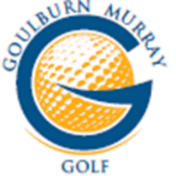 A club hosting pennant is responsible for five major thingsSet up of the course (see below) Starting of playProvision of food for the players (see below)Making decisions about abandonment of play as a result of inclement weather Recording of results of individual and team matches The current Conditions of Play GMGA Pennant contain several conditions relevant to host clubs. They are conditions 9, 10, 16 and 17.  These conditions are provided below. 9.	If a team fields less than 5 pairs, the Walkover shall be given in order from the last place.  If a Club intends to give a Walkover, either as a team, or in an individual game, the Association, Captain of the opposing Club and Host Club, must be notified prior to the match.  Once Team Sheets are exchanged, if a player is late, matches can proceed out of order, to prevent delay.  However, should a player or pair, fail to be at the tee by within fifteen minutes of the last pairs to hit off the opposing Captain MAY claim a Walkover for that game.10.	If players are late, and the Matches cannot proceed out of order as above, then the wait period will be a half an hour.  If all players of a team have not arrived within half an hour of their allocated hit off time then the team will forfeit the rubber.  For example, Team Match scheduled between Team A and Team B to commence at 10 am and no players from Team A are present at 10.30am then Team A is deemed to have forfeited the Team Match and Team B is the winner. If any members of the team are present at the drawn starting time, those matches may proceed.16.	 On the day of the competition the home club is required to:1. 	Collect the team sheets and competition fee result sheets from the team Captains.2. 	Coordinate team managers/captains to complete and sign the results sheet.3. 	Compile and scan/fill out/photograph all the team sheets and result sheets immediately after all contests are completed and results known, and send to David Roberts 0429 385 928 or david.roberts1@bigpond.com,au or women to Anne Beveridge on 0427 755 574 or womcap@gmga.org.au  OR after training enter results into the golf box system.  All Pennant results and ladders can be found on the GMGA website at www.gmga.org.au in the Pennant Golfbox menu tab when competed.   4.	Keep the team sheets and results sheets until after the completion of the Pennant FINAL just in case some record or result needs to be checked.  17.	 Suspension of play & abandonment of contests(i)	In the event of heavy rain, lighting, unplayable course conditions or for any other reason the host club will be responsible for deciding whether to suspend or abandon play.  The procedure when play is suspended is outlined under Rule 5.7b (2019 Rules).(ii)	If play is suspended when the course is ready to play, players will be advised to return to their various locations.(iii)	Every effort should be made to complete all contests on the schedule day.If contests cannot be completed on the day then the GMGA. Executive shall decide on an outcome.  As a general rule of thumb, depending when play is abandoned games points will be shared equally between teams.Set up of CourseHoles/pins: The GMGA does NOT expect holes/pin placements to be changed especially for a pennant competition.  Pin placement can remain as they were for the last club completion at the host club.Tee Markers: The ideal set up is for daily tee markers to be on the back plates (for most clubs the “blue/red plates” from which the major course is measured, [not “tiger tees” if a club has them]). There is the option to tell players to ignore the day markers and play from the plates; however, there are many examples of players getting confused or forgetting to play off plates and “automatically walking” to the day markers on a few holes.  The best recommendation is to have the day markers on the plates if possible and tell players to hit from day markers = because that is what they are used to.However GMGA is well aware that plate tee locations may be cut up and need protection and so day tee markers need to be in another but close position as desired by your Course Superintendent.  In this case Players need to be told to play from Day Markers.  In this sort of situation you may have the day markers on the plates on 13 holes and a bit in front on 5 holes.       Or another example if you have the course set up easily with day markers well in front of the plates and the day markers cannot be moved back to the plates (no staff or volunteers) then you need to tell players to play from the plates.   Be very clear to the players/team captains as to where you want them to play from.  Feeding the playersThe following is a copy of part of a letter sent to clubs on 30 December 2018, in preparation for summer pennant, about the $15 fee and provision of food. As per the delegates motion of the Annual General Meeting, the daily cost for pennant is $15 for each player. This is for the Host Club not for GMGA.  Players will and should expect lunch to value of $15 (up from $10 last year).  GMGA understands that larger clubs may use food vouchers for each player and that is fine.  At other clubs the caterers need to be informed.  GMGA cannot instruct clubs on what food to provide but a two piece lunch would seem appropriate (e.g. salad roll plus cake, schnitzel roll plus fruit salad, or ??)   Given the different start times and number of teams at each venue lunch will be required over a long period of time = between the first and last finished. Recording Results All clubs have the sheet and requirements for recording results and sending results to the organisers . I hope all the above helps.   If you have any questions I can be contacted on 0429 385 928 or by email david.roberst1@bigpond.com Best Wishes for a great pennant season. 